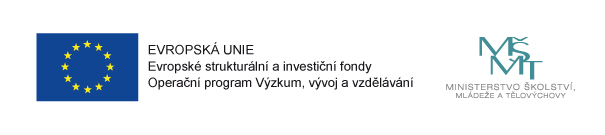 Společnou cestou ke kvalitnímu vzděláváníOperační programVýzkum, vývoj a vzdělávání Prioritní osa2.3 - Rovný přístup ke kvalitnímu předškolnímu, primárnímu a sekundárnímu vzdělávání  Specifický cíl02.3.61.1 - Sociální integrace dětí a žáků včetně začleňování romských dětí do vzdělávání02.3.68.5 - Zvýšení kvality vzdělávání a odborné přípravy včetně posílení jejich relevance pro trh práce02.3.62.1 Kvalitní podmínky pro inkluzívní vzděláváníRegistrační číslo projektuCZ.02.3.X/0.0/0.0/20_081/0022010Výzva02_20_081 - Výzva č. 02_20_081 pro Šablony III - VRR v prioritní ose 3 OPAktivity projektu3.II/2 – Školní speciální pedagog - personální podpora ZŠ3.II/8 - Zahraniční stáže pedagogických pracovníků ZŠ3.II/12 - Projektový den ve výuce (povinná aktivita)Financování projektuDoba realizace 9/2021 – 8/2022Zdroj financování projektuvýše podílu v KčCelkové výdaje projektu986 635,00Dotace EU493 317,49Podíl poskytnuté dotace EU50 %Státní rozpočet493 317,51Podíl poskytnuté dotace SR50 %